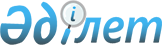 Солтүстік Қазақстан облысы Тимирязев ауданында 2018 жылға мектепке дейінгі тәрбие мен оқытуға мемлекеттік білім беру тапсырысын, ата-ананың ақы төлеу мөлшерін бекіту туралыСолтүстік Қазақстан облысы Тимирязев ауданы әкімдігінің 2018 жылғы 23 сәуірдегі № 64 қаулысы. Солтүстік Қазақстан облысының Әділет департаментінде 2018 жылғы 4 мамырда № 4706 болып тіркелді
      "Білім туралы" Қазақстан Республикасы 2007 жылғы 27 шілдедегі Заңының 6-бабы 4-тармағының 8-1) тармақшасына сәйкес, Солтүстік Қазақстан облысы Тимирязев ауданының әкімдігі ҚАУЛЫ ЕТЕДІ:
      1. Қоса берілген Солтүстік Қазақстан облысы Тимирязев ауданында 2018 жылға мектепке дейінгі тәрбие мен оқытуға мемлекеттік білім беру тапсырысы, ата-ананың ақы төлеу мөлшері бекітілсін.
      2. Осы қаулының орындалуын бақылау Солтүстік Қазақстан облысы Тимирязев ауданы әкімінің жетекшілік ететін орынбасарына жүктелсін.
      3. Осы қаулы алғашқы ресми жарияланған күнінен кейін күнтізбелік он күн өткен соң қолданысқа енгізіледі. Солтүстік Қазақстан облысы Тимирязев ауданында 2018 жылға мектепке дейінгі тәрбие мен оқытуға мемлекеттік білім беру тапсырысы, ата-ананың ақы төлеу мөлшері
      кестенің жалғасы
					© 2012. Қазақстан Республикасы Әділет министрлігінің «Қазақстан Республикасының Заңнама және құқықтық ақпарат институты» ШЖҚ РМК
				
      Аудан әкімі 

Е. Сағдиев
Солтүстік Қазақстан облысы Тимирязев ауданы әкімдігінің 2018 жылғы "23" сәуірдегі № 64 қаулысына қосымша
№
Мектепке дейінгі тәрбие және оқыту ұйымдарының әкімшілік-аумақтық орналасуы (аудан, қала)
Мектепке дейінгі тәрбие және оқыту ұйымдарының тәрбиеленушілер саны
Мектепке дейінгі тәрбие және оқыту ұйымдарының тәрбиеленушілер саны
Мектепке дейінгі тәрбие және оқыту ұйымдарының тәрбиеленушілер саны
Мектепке дейінгі тәрбие және оқыту ұйымдарының тәрбиеленушілер саны
Мектепке дейінгі тәрбие және оқыту ұйымдарының тәрбиеленушілер саны
№
Мектепке дейінгі тәрбие және оқыту ұйымдарының әкімшілік-аумақтық орналасуы (аудан, қала)
Балабақша
Мектеп жанындағы толық күндік шағын-орталық
Мектеп жанындағы жарты күндік шағын-орталық
Дербес толық күндік шағын-орталық 
Дербес жарты күндік шағын-орталық
№
Мектепке дейінгі тәрбие және оқыту ұйымдарының әкімшілік-аумақтық орналасуы (аудан, қала)
жергілікті бюджет
жергілікті бюджет
жергілікті бюджет
жергілікті бюджет
жергілікті бюджет
1
2
3
4
5
6
7
1.
"Солтүстік Қазақстан облысы Тимирязев ауданы әкімдігінің "Радуга" бөбекжай-бақшасы" коммуналдық мемлекеттік қазыналық кәсіпорны Тимирязев ауылы, Уәлиханов көшесі, 11
120
2.
Тимирязев қазақ жалпы білім беретін мектеп-интернатының жанындағы "Еркемай" шағын орталығы Тимирязев ауылы, Жұмабаев көшесі,10
15
3.
Сәбит Мұқанов атындағы Тимирязев жалпы білім беретін мектеп-гимназиясының жанындағы "Тан-Шолпан" шағын орталығы Тимирязев ауылы, Бөкетов көшесі, 24
45
4.
Тимирязев ауданы Ақсуат орта мектебінің жанындағы "Гүлдер" шағын орталығы Аксуат ауылы, Гагарин көшесі, 13
22
5.
Тимирязев ауданы Целинный бастауыш мектебінің жанындағы "Аққу" шағын орталығы Целинное ауылы, Школьная көшесі, 8/1
8
6.
Тимирязев ауданы Мичурин орта мектебінің жанындағы "Карлығаш" шағын орталығы Мичурино ауылы, С. Мұқанов көшесі, 17
15
7.
Тимирязев ауданы Ақжан негізгі мектебінің жанындағы "Салтанат" шағын орталығы Акжан ауылы, Мир көшесі, 6
17
8.
Тимирязев ауданы Белоградов орта мектебінің жанындағы "Жұлдыз" шағын орталығы Белоградовка ауылы, Ученическая көшесі,2
13
9.
Тимирязев ауданы Докучаев орта мектебінің жанындағы "Бөбек" шағын орталығы Докучаево ауылы, Школьная көшесі, 23
37
10.
Тимирязев ауданы Интернационал орта мектебінің жанындағы "Нәзік" шағын орталығы Дружба ауылы, Мир көшесі, 49
23
11.
Тимирязев ауданы Жарқын орта мектебінің жанындағы "Балдаурен" шағын орталығы Жарқын ауылы, Школьная көшесі, 30
13
12.
Тимирязев ауданы Москворецк орта мектебінің жанындағы "Гаухар" шағын орталығы Москорецкое ауылы, Садовая көшесі, 3
23
13.
Тимирязев ауданы Дзержинский негізгі мектебінің жанындағы "Болашақ" шағын орталығы Дзержинское ауылы, Школьная көшесі, 16
12
14.
Тимирязев ауданы Сулы-элеватор негізгі мектебінің жанындағы "Айгөлек" шағын орталығы Элеваторный кенті, Североморская көшесі, 36
11
15.
Тимирязев ауданы Степной орта мектебінің жанындағы "Карлығаш" шағын орталығы Степное ауылы, Элеваторная көшесі, 5а
15
16.
Тимирязев ауданы Хмельницкий орта мектебінің жанындағы "Айналайын" шағын орталығы Хмельницкое ауылы, Комсомольская көшесі, 12
23
17.
Тимирязев ауданы Ленин негізгі мектебінің жанындағы "Ақбота" шағын орталығы Ленинское ауылы, Лесная көшесі, 36
10
18.
Тимирязев ауданы Комсомол орта мектебінің жанындағы "Қайнар" шағын орталығы Комсомольское ауылы, Комсомольская көшесі, 14
29
19.
Тимирязев ауданы Дмитриев орта мектебінің жанындағы "Балапан" шағын орталығы Дмитриевка ауылы, Абай көшесі, 22
13
№

8
Мектепке дейінгі тәрбие және оқыту ұйымдарының әкімшілік-аумақтық орналасуы (аудан, қала)
Мектепке дейінгі ұйымдарда ата-ананың бір айдағы ақы төлеу мөлшері (теңге)
Мектепке дейінгі ұйымдарда ата-ананың бір айдағы ақы төлеу мөлшері (теңге)
Мектепке дейінгі ұйымдарда ата-ананың бір айдағы ақы төлеу мөлшері (теңге)
Мектепке дейінгі ұйымдарда ата-ананың бір айдағы ақы төлеу мөлшері (теңге)
Мектепке дейінгі ұйымдарда ата-ананың бір айдағы ақы төлеу мөлшері (теңге)
№

8
Мектепке дейінгі тәрбие және оқыту ұйымдарының әкімшілік-аумақтық орналасуы (аудан, қала)
Балабақша
Мектеп жанындағы толық күндік шағын-орталық
Мектеп жанындағы жарты күндік шағын-орталық
Дербес толық күндік шағын-орталық
Дербес жарты күндік шағын-орталық
№

8
9
10
11
12
13
14
1.
"Солтүстік Қазақстан облысы Тимирязев ауданы әкімдігінің "Радуга" бөбекжай-бақшасы" коммуналдық мемлекеттік қазыналық кәсіпорны Тимирязев ауылы, Уәлиханов көшесі, 11
3 жасқа дейін 6825

3 жастан бастап 6825
2.
Тимирязев қазақ жалпы білім беретін мектеп-интернатының жанындағы "Еркемай" шағын орталығы Тимирязев ауылы, Жұмабаев көшесі,10
6279
3.
Сәбит Мұқанов атындағы Тимирязев жалпы білім беретін мектеп-гимназиясының жанындағы "Тан-Шолпан" шағын орталығы Тимирязев ауылы, Бөкетов көшесі, 24
6279
4.
Тимирязев ауданы Ақсуат орта мектебінің жанындағы "Гүлдер" шағын орталығы Аксуат ауылы, Гагарин көшесі, 13
6279
5.
Тимирязев ауданы Целинный бастауыш мектебінің жанындағы "Аққу" шағын орталығы Целинное ауылы, Школьная көшесі, 8/1
6279
6.
Тимирязев ауданы Мичурин орта мектебінің жанындағы "Карлығаш" шағын орталығы Мичурино ауылы, С. Мұқанов көшесі, 17
6279
7.
Тимирязев ауданы Ақжан негізгі мектебінің жанындағы "Салтанат" шағын орталығы Акжан ауылы, Мир көшесі, 6
6279
8.
Тимирязев ауданы Белоградов орта мектебінің жанындағы "Жұлдыз" шағын орталығы Белоградовка ауылы, Ученическая көшесі,2
6279
9.
Тимирязев ауданы Докучаев орта мектебінің жанындағы "Бөбек" шағын орталығы Докучаево ауылы, Школьная көшесі, 23
6279
10.
Тимирязев ауданы Интернационал орта мектебінің жанындағы "Нәзік" шағын орталығы Дружба ауылы, Мир көшесі, 49
6279
11.
Тимирязев ауданы Жарқын орта мектебінің жанындағы "Балдаурен" шағын орталығы Жарқын ауылы, Школьная көшесі,30
6279
12.
Тимирязев ауданы Москворецк орта мектебінің жанындағы "Гаухар" шағын орталығы Москорецкое ауылы, Садовая көшесі, 3
6279
13.
Тимирязев ауданы Дзержинский негізгі мектебінің жанындағы "Болашақ" шағын орталығы Дзержинское ауылы, Школьная көшесі, 16
6279
14.
Тимирязев ауданы Сулы-элеватор негізгі мектебінің жанындағы "Айгөлек" шағын орталығы Элеваторный кенті, Североморская көшесі, 36
6279
15.
Тимирязев ауданы Степной орта мектебінің жанындағы "Карлығаш" шағын орталығы Степное ауылы, Элеваторная көшесі, 5а
6279
16.
Тимирязев ауданы Хмельницкий орта мектебінің жанындағы "Айналайын" шағын орталығы Хмельницкое ауылы, Комсомольская көшесі, 12
6279
17.
Тимирязев ауданы Ленин негізгі мектебінің жанындағы "Ақбота" шағын орталығы Ленинское ауылы, Лесная көшесі, 36
6279
18.
Тимирязев ауданы Комсомол орта мектебінің жанындағы "Қайнар"шағын орталығы Комсомольское ауылы, Комсомольская көшесі, 14
6279
19.
Тимирязев ауданы Дмитриев орта мектебінің жанындағы "Балапан" шағын орталығы Дмитриевка ауылы, Абай көшесі, 22
6279